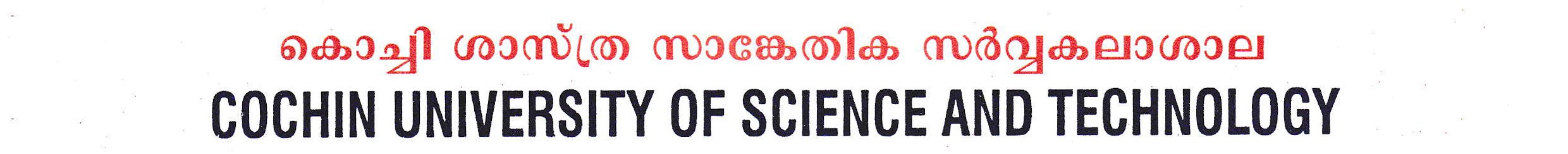 No. Fin I/Misc/2019										Dated: 19/12/19CIRCULARSub:- Allotment on Seminar Grant for the year 2019-20 and expenditure under various budget heads -regRef :- Minutes of the meeting of the Expert Committee held on 05.12.2019 to evaluate the proposals received for the allotment Seminar Grant for the year 2019-20, by following the UGC guidelines.As sufficient fund is not available with the University under the State Plan Grant to meet the requirement  of  proposals  for    Seminars/Conferences,  the Expert  Committee  held  on 05.12.2019 decided to inform  the  Departments/Centres/Schools to utilize the balance fund available under their respective budget heads (Q-3-230- Conduct of Seminars/Conferences), for the programmes.It is also directed to obtain prior sanction from the University for incurring the expenditure from the fund already allocated to them, under various Budget Heads for the year 2019-20.Kindly treat the matter as most important.Dr. K Ajitha *RegistrarTo1. All Directors of Schools/Centres/Heads of Departments/Sections2. The Principal-SOE/CUCEK3. Director, IRAA/Public Relations & Publications/IQAC4. University Engineer/University Librarian/Planning and Development Officer5. IRAA/Pl.B/PL(UGC)/Exam C/Exam M/Academic A/B/C sections/IQAC/Ad.E/UGC(S) Cell forSC/ST6. PS to VC/PS to PVC/PA to Registrar/PA to Finance Officer/PA to CE-for information7. Day File/Stock File/File copy* This is a computer generated document. Hence no signature is required.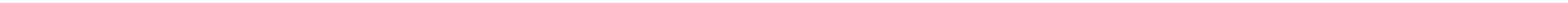 